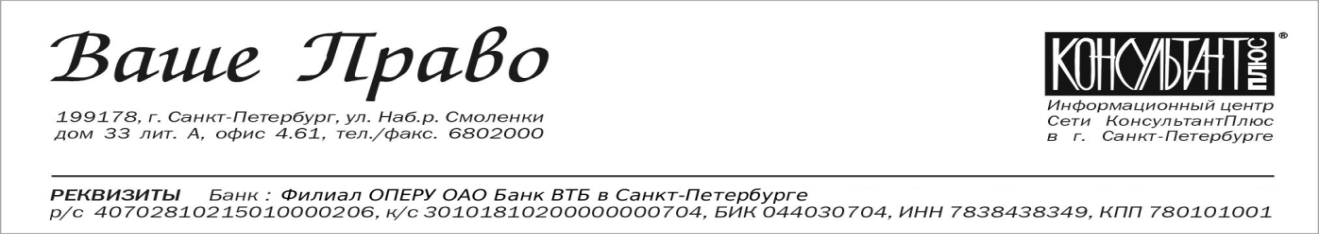 исх.  №  212    от   «02»  марта  2018  г. РУКОВОДИТЕЛЮ ПРЕДПРИЯТЯ  ГЛАВНОМУ БУХГАЛТЕРУ.Уважаемые партнеры!Предлагаем Вам посетить 21 марта 2018 года совместный семинарООО «Ваше Право» и Агентства Налоговых Поверенных на тему:«Новое в налогообложении и бухгалтерском  учете за 1 квартал 2018 года »Дата и время: 21 марта (среда) 10:00-17:00Лектор: Куликов Алексей Александрович - управляющий партнер ООО «Агентство Налоговых Поверенных», налоговый консультант при «Палате налоговых консультантов Северо-Запада». Лауреат первого Всероссийского конкурса «Лектор года» (TOP-20).Место проведения:  г. Санкт-Петербург, Батайский  пер. 3 А, отель «Sokos Olympia Garden»В программе семинара:Общие вопросыРеализация налоговыми органами изменений в НК РФ по признанию задолженностей по налогам безнадёжными долгами на основании статьи 59 НК РФ, а также право налогоплательщика по признанию таковой в судебном порядке;Применение статьи 54 НК РФ: приоритет усмотрения налогоплательщика;Позиция Верховного Суда Российской Федерации по вопросам обязанности налогового органа, направленной на определение действительного размера налоговой базы;Освобождение от налоговой ответственности налогового агента (мнение Конституционного Суда Российской Федерации);Отдельные вопросы взаимодействия налоговых органов с иными органами государственной власти (в том числе, с правоохранительными органами);Продление сроков «амнистии капиталов»;Вопросы практики применения трудового законодательства (обязательность выплаты премии, обязательность индексации заработной платы, обязательность медицинских работников).НДСВопросы применения статьи 145 НК РФ в ходе мероприятий налогового контроля (выход для налогоплательщика при доначислении НДС);Разъяснения ФНС России по вопросам применения норм в отношении металлолома и других «проблемных» групп товаров;Негативная практика Верховного Суда Российской Федерации по применению бонусов, а также комментарии Минфина России;Документальное подтверждение права на вычет по НДС: вычет на основании иных документов (не счетов-фактур), ошибки при оформлении отдельных реквизитов счетов-фактур;Уточняющие разъяснения по порядку оформления книги покупок и книги продаж и счетов-фактур.Налог на прибыльОтдельные вопросы признания доходов для целей налогообложения;Обоснование расходов для целей исчисления налога на прибыль: сделки с взаимозависимыми лицами, экономическое обоснование расходов, надлежащее документальное подтверждение расходов.Зарплатные налогиИзменения, направленные на сближение МРОТ и прожиточного минимума;Устранение дискриминации при определении МРОТ для районов Крайнего Севера;Некоторые спорные вопросы формирования объекта обложения страховыми взносами: материальная помощь, премия к Новому Году;Разъяснения по освобождению от обложения страховыми взносами и применению пониженных тарифов;Некоторые вопросы признания доходов: «зависшие» подотчётные суммы, материальная выгода.Имущественные налогиПрименение льготы по налогу на имущество в отношении движимого имущества (разъяснения уполномоченных органов), в том числе с учётом показателя средней заработной платы по организации;Квалификация активов в качестве основных средств как объекта обложения налогом на имущество;Отдельные разъяснения по земельному налогу.В стоимость участия входит  обед , раздаточный материал и комплект для записи.Стоимость участия (включая НДС):* даже если Вы не являетесь клиентом «Ваше Право», то для Вас тоже предусмотрена скидка.Подробности уточняйте по тел. 680-20-00 (доб. 5003).Внимание! Обязательна предварительная регистрация! (по телефону или на сайте)за одного слушателя от организации4 200 руб.4 200 руб.за двоих слушателей от организации6 600 руб.    (4 200 руб.+ 2 400 руб.)6 600 руб.    (4 200 руб.+ 2 400 руб.)за троих и более слушателей от организации6 600 руб.    (4 200 руб. + 2 400 руб.+0)6 600 руб.    (4 200 руб. + 2 400 руб.+0)для слушателей, которые не являются клиентами компании «Ваше Право»*6 000 руб.Аттестованным бухгалтерам, не имеющим задолженности по оплате взносов, выдается сертификат системы UCPA в зачет 40-часовой программы повышения квалификации. 